У К Р А Ї Н АЧЕРНІВЕЦЬКА ОБЛАСНА РАДА___ сесія VII скликанняРІШЕННЯ № __-__/17Про затвердження проектів землеустрою щодо відведення земельних ділянок Чернівецькому обласному краєзнавчому музею у постійне користуванняРозглянувши звернення Чернівецького обласного краєзнавчого музею від _______ № ____ , проекти землеустрою щодо відведення земельних ділянок у постійне користування, враховуючи рішення 4-ї сесії обласної ради VII скликання від 15.03.2016 №36-4/16, враховуючи свідоцтва про право власності на нерухоме майно серія САА №662914 від 02.03.2005р., серія САА №662920 від 10.03.2005р., відповідно до статей 8, 122, 123 Земельного кодексу України, статті 50 Закону України "Про землеустрій", керуючись пунктом 21 частини 1 статті 43 Закону України "Про місцеве самоврядування в Україні" та враховуючи висновки постійних комісій обласної ради з питань агропромислового розвитку та земельних відносин від __________ 2017 з питань приватизації та управління об’єктами спільної власності територіальних громад сіл, селищ, міст області від _________ 2017, обласна радаВИРІШИЛА:1.	Затвердити проекти землеустрою щодо відведення земельних ділянок Чернівецькому обласному краєзнавчому музею у постійне користування, а саме:-	Земельна ділянка площею 0,2165 га (кадастровий номер 7310136600:01:003:0069) за адресою: вул. Кобилянської Ольги, 28 в м. Чернівцях, для розміщення та обслуговування музейних закладів 08.02;-	Земельна ділянка площею 0,1233 га (кадастровий номер 7310136600:07:002:1144) за адресою: вул. Окуневської Софії, 5 в м. Чернівцях, для розміщення та обслуговування музейних закладів 08.02;на яких розташовані об’єкти нерухомого майна, що перебувають у спільній власності територіальних громадам сіл, селищ міст області в особі Чернівецької обласної ради, та надати вищезазначені земельні ділянки у постійне користування Чернівецького обласного краєзнавчого музею для розміщення та обслуговування музейних закладів 08.02.2.	Чернівецькому обласному краєзнавчому музею:2.1.	Дотримуватися умов землекористування відповідно до затвердженого проекту землеустрою щодо відведення земельної ділянки у постійне користування та чинного законодавства України.2.2.	У двомісячний термін із моменту прийняття цього рішення оформити у визначеному законодавством порядку документи, що засвідчують право власності на земельні ділянки за територіальною громадою сіл, селищ, міст області в особі Чернівецької обласної ради та право постійного користування земельними ділянками за Чернівецьким обласним краєзнавчим музеєм, відповідно до статей 125 і 126 Земельного кодексу України.3.	Контроль за виконанням цього рішення покласти на постійну комісію обласної ради з питань агропромислового розвитку та земельних відносин (В.Усик), з питань приватизації та управління об’єктами спільної власності територіальних громад сіл, селищ, міст області (Л.Годнюк).Голова обласної ради                                                                                  І.Мунтян"___"  __________2017 р.м. Чернівці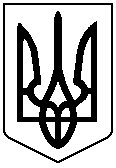 